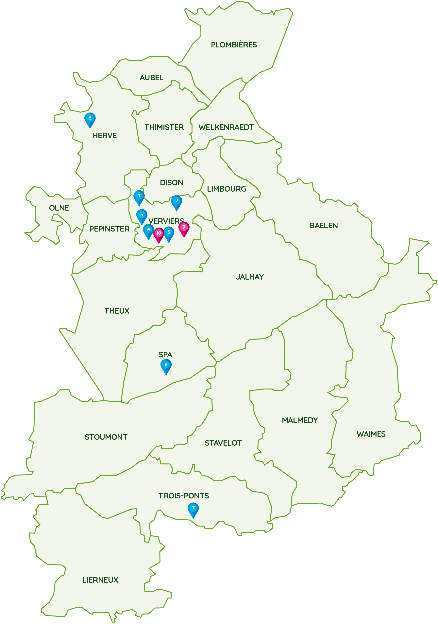 Tu sais te lever le matin et tu aimes être à l’heureTu as envie d’apprendre un métier sur le terrainTu souhaites commencer à gagner de l’argentTu es prêt·e à t’organiser pour aller dans 2 endroits différents 
pour te former (école/centre de formation et entreprise)Tu es d’accord pour avoir des congés répartis différemment 
par rapport à ceux de tes ami·esTu sais t’adapter à la nouveautéTu aimes observer, tu es curieux·seTu essayes fréquemment de reproduire ce que quelqu’un te montreTu es courageux·se quand le rythme de travail est plus rapideTu restes calme et positif·ve si on te dit que tu dois améliorer ta façon de faire quelque choseTu sais qu’il faut du temps, de la patience et des efforts pour apprendre quelque chose de neufTu retrouves vite ta bonne humeur si quelque chose ne se passe pas comme tu le souhaitesTu établis facilement des contacts pour travailler en équipeTu as besoin de voir un résultat concret suite à tes effortsTu t’impliques dans ce que tu faisTu es intéressé·e à l’idée d’apprendre au contact de professionnel·les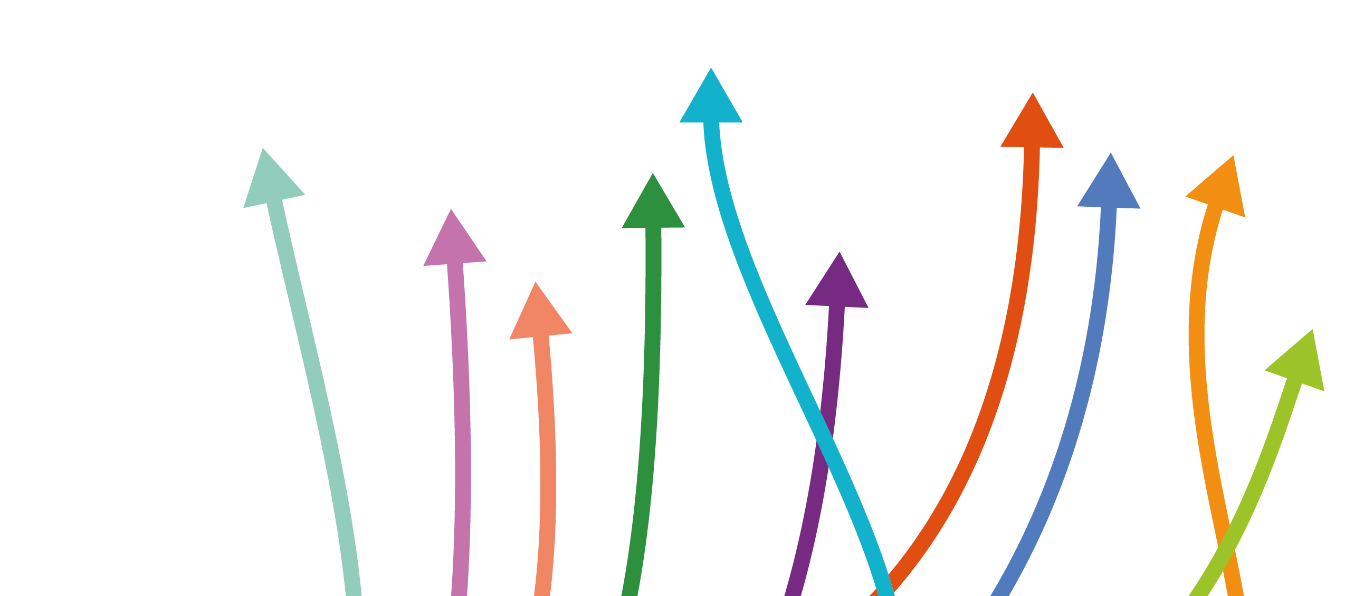 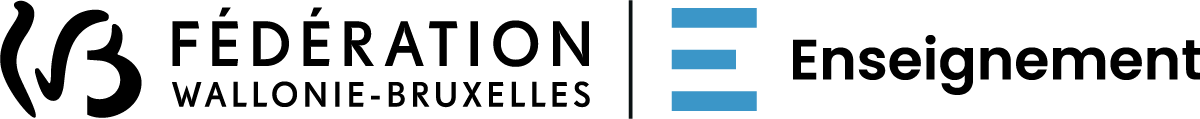 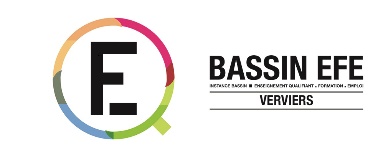 Tu as coché 5 cases ou plus ? 
Va plus loin dans ta réflexion concernant cette façon 
de te former et trouve la filière qui te conviendra.Tu as coché entre 3 et 5 cases ? 
Réfléchis bien, c’est une filière exigeante mais tu peux y arriver 
si tu es motivé·e.Tu as coché moins de 3 cases ? 
Réfléchis encore avant de t’engager dans l’alternance, c’est peut-être un peu trop tôt pour toi.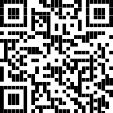 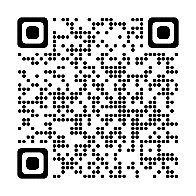 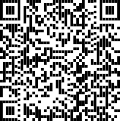 